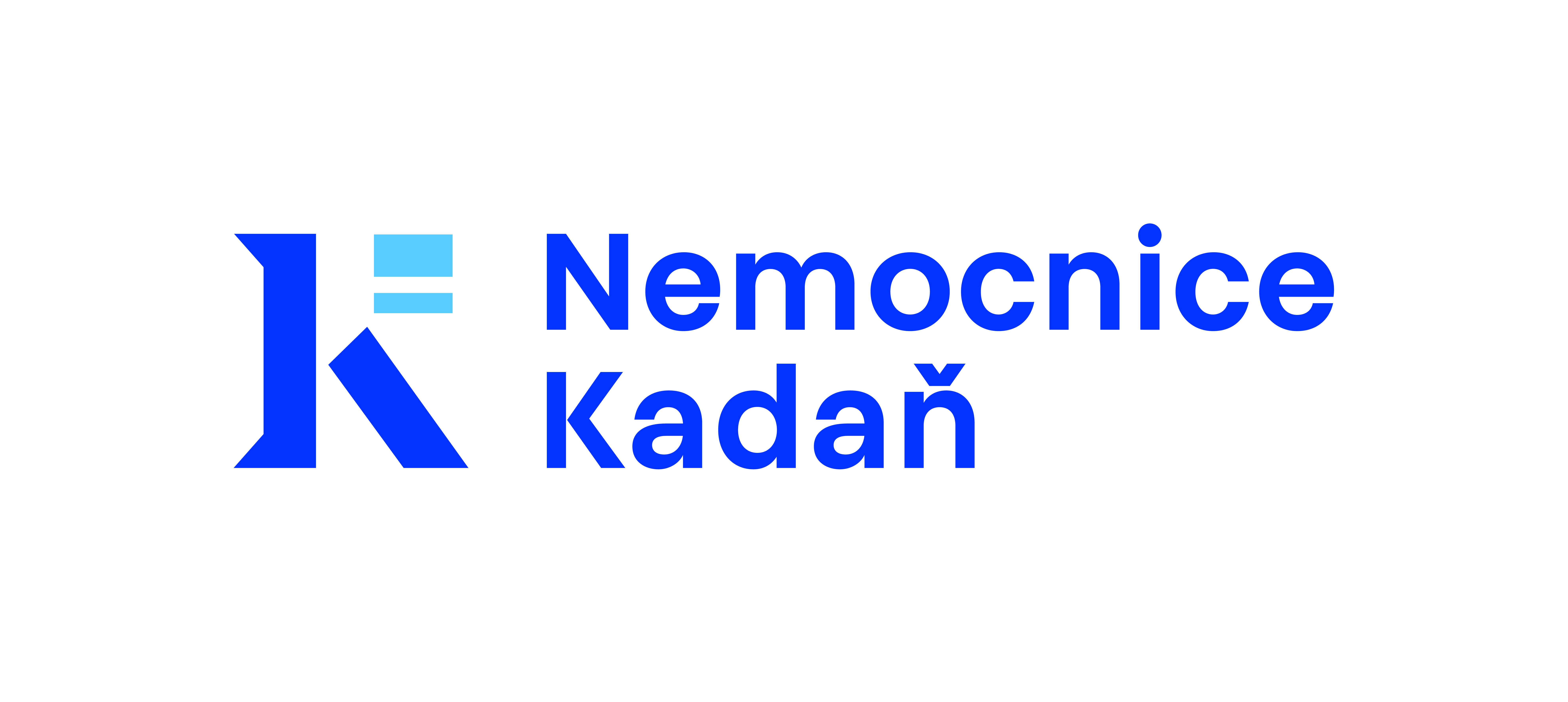 Interní ambulance ve Vejprtech zajišťuje ambulantní péči o pacienty, bezprostředně nevyžadující hospitalizaci, provádí předoperační vyšetření a odborná interní vyšetření na doporučení praktických lékařů nebo jiných odborných ambulancí. Pacienti se mohou do ambulance objednat i bez doporučení lékaře.Pacienti se mohou objednávat telefonicky pondělí – pátek mezi 8:00 – 12:00 na čísle +420 722 982 958Ordinační hodiny ambulance: pátek od 8:00 do 12:00 Adresa ordinace: Maxima Gorkého 981/18, Vejprty, 2. patroInformace o provozu ambulance naleznete na www.nemkadan.cz 